2018-2019 EĞİTİM ÖĞRETİM YILI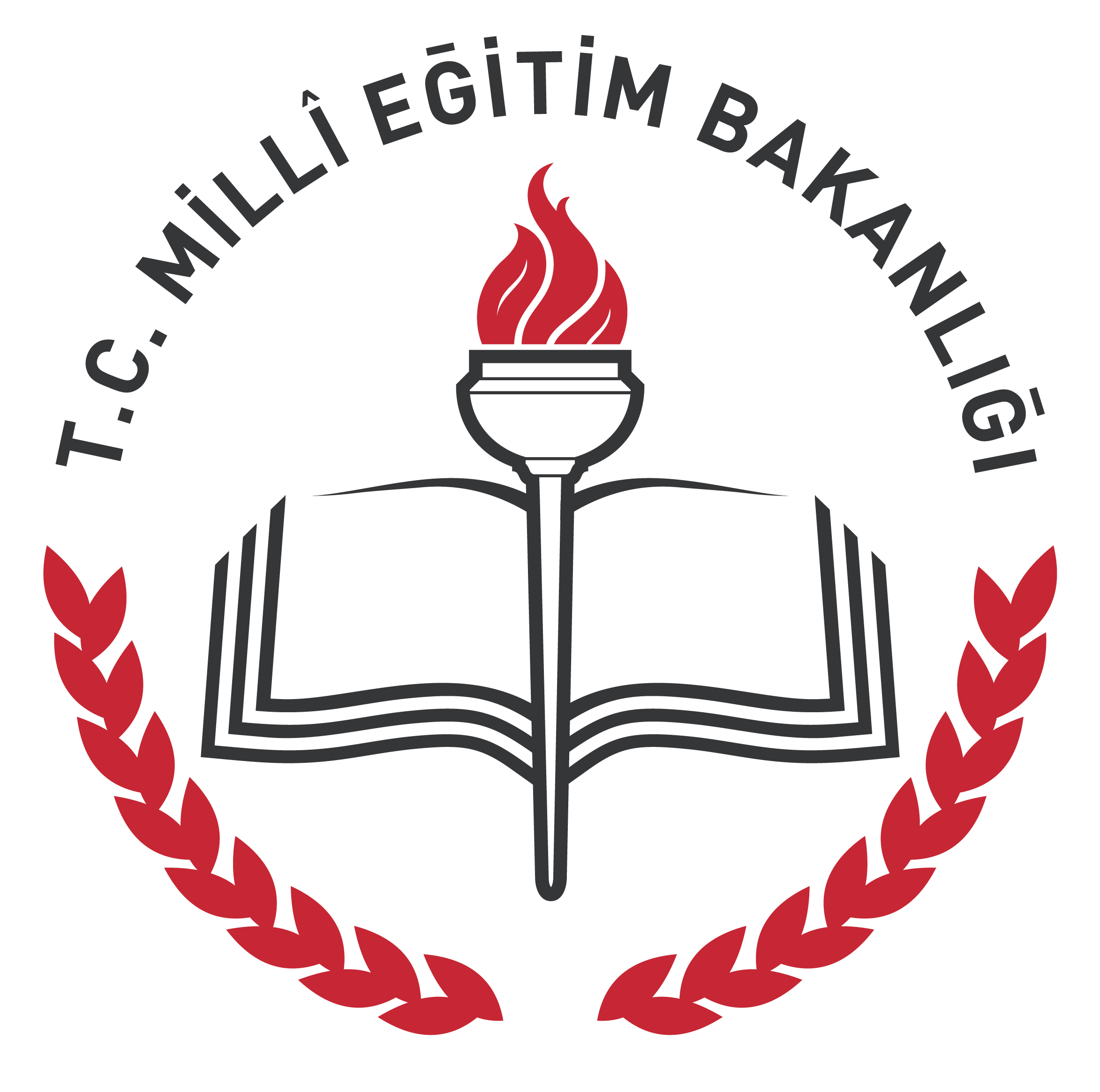 ………………………………………. LİSESİÖĞRENCİ/VELİ GÖRÜŞME FORMUS.NoÖğrenci/Veli  Ad-SoyadıGörüşme Konusu/ÖzetiTarihGörüşülen Kişinin İmzası12345678910